 «Руководителю управляющей компанииЖуравлеву В.С.от Калугина В.В.г. Москва, ул. Ленина д. 1 кв. 1;Смирнова А.И.г. Москва, ул. Ленина д. 1 кв. 2;Иванова М.Д.г. Москва, ул. Ленина д. 1 кв. 3.20 декабря 2014 годаЖАЛОБАМы, нижеподписавшиеся, просим вас принять меры по проведению ремонтных работ в первом подъезде дома № 1 по улице Ленина.Несмотря на регулярную оплату услуг, предоставляемых вашей управляющей компанией (о чем имеются соответствующие квитанции), и наличие заключенного между нами договора, предусматривающего поддержание в порядке мест общего пользования и проведение капитального/текущего ремонта, подъезд находится в аварийном состоянии: отсутствуют перила на лестничных пролетах, стены не окрашены, окна разбиты, входная дверь сломана.Все вышеизложенное считаем нарушением своих прав и просим провести необходимые ремонтные работы в кратчайшие сроки.В случае если вашей стороной меры по досудебному урегулированию спора приняты не будут, мы будем вынуждены обратиться в суд с целью защиты своих прав и законных интересов. В случае обращения в судебные инстанции с вас также будут взысканы государственная пошлина и стоимость услуг нашего представителя в суде.С уважением, В.В. КалугинА.И. СмирновМ.Д. Иванов»ВНИМАНИЕ! Раз вы скачали бесплатно этот документ с сайта ПравПотребитель.РУ, то получите заодно и бесплатную юридическую консультацию!  Всего 3 минуты вашего времени:Достаточно набрать в браузере http://PravPotrebitel.ru/, задать свой вопрос в окошке на главной странице и наш специалист сам перезвонит вам и предложит законное решение проблемы!Странно... А почему бесплатно? Все просто:Чем качественней и чаще мы отвечаем на вопросы, тем больше у нас рекламодателей. Грубо говоря, наши рекламодатели платят нам за то, что мы помогаем вам! Пробуйте и рассказывайте другим!
*** P.S. Перед печатью документа данный текст можно удалить..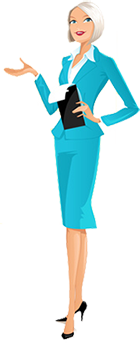 